广东省教师继续教育信息管理平台（公需课操作手册）广东省教师继续教育指导中心二零二一年目录1. 引言	11.1. 编写目的	11.2. 系统基本信息	11.2.1. 系统地址	11.2.2. 建议使用浏览器	11.2.3. 账号说明	11.3. 教师职能	21.4. 业务流程	22. 功能操作描述	32.1. 进入公需课学习页面	32.2. 公需课学习	42.2.1. 自主选课	42.2.2. 课程学习	52.2.3. 课程讨论	82.2.4. 查看学习进度	92.2.5. 查看已完成课程	93. 公需课学时说明	10引言编写目的主要编写目的是提供给用户熟悉、掌握系统所有功能的操作，解决用户在使用系统过程中遇到的操作问题，同时也为了提供系统培训工作中使用。系统基本信息系统地址https://jsglpt.gdedu.gov.cn/建议使用浏览器推荐使用（谷歌，火狐，360极速）浏览器，暂不支持手机或微信。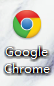 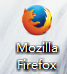 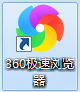 账号说明本系统的教师登录均使用身份证号作为账号与初始默认密码（默认密码：账号后六位@Gd）进行登录，身份证号有字母的字母需大写。以下是本系统图示。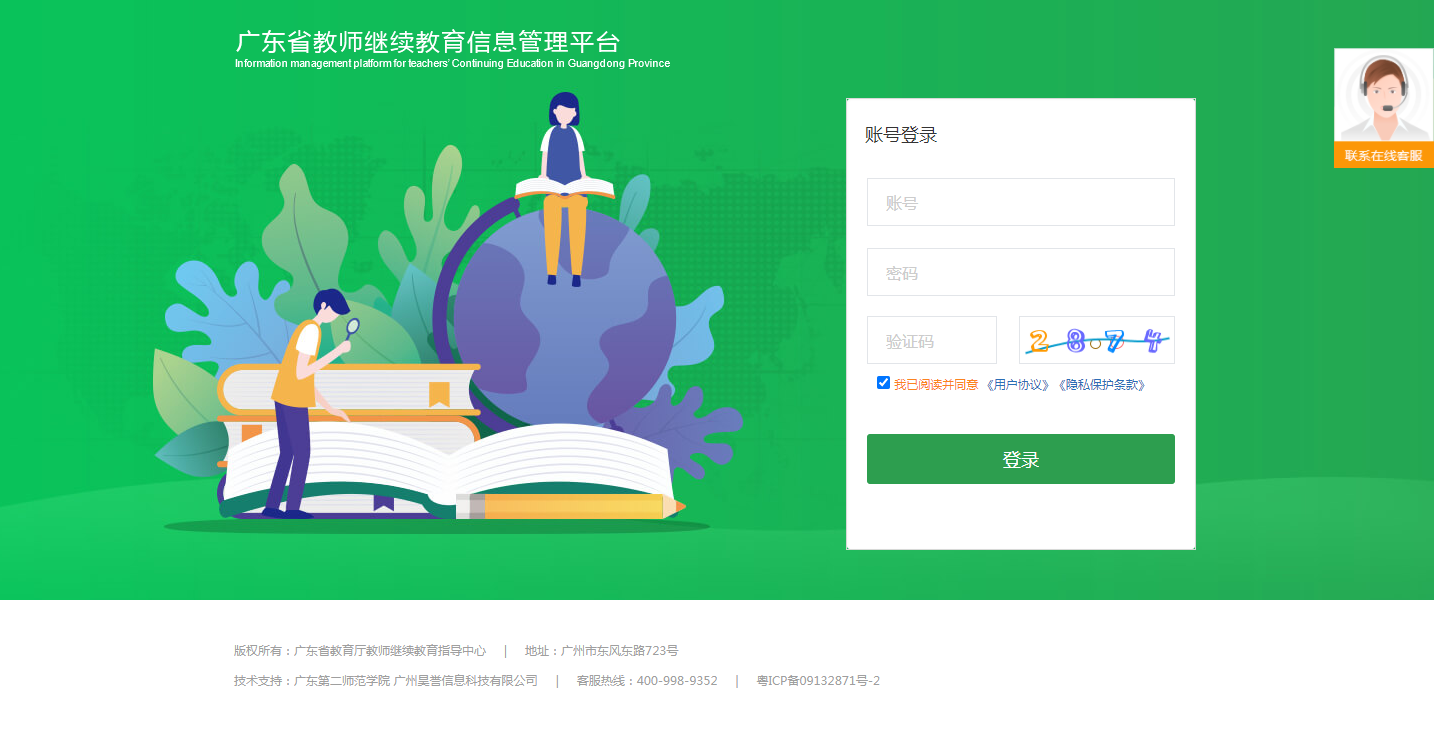 根据广东省教育厅相关文件要求，凡是用户账号连续输入密码错误次数超过3次，则账号自动锁定15分钟，如超过3个月未登录，账号会被锁定需学校管理员重置密码。如新教师在本平台没有账号信息，请联系学校管理员在本系统“教师管理-教师信息管理”新增或者批量导入教师信息，然后系统自动生成账号信息（注：教师使用身份号码与默认密码登陆即可）；如教师忘记了个人修改密码，请联系学校管理员在本系统“教师管理-教师信息管理”重置密码，重置默认密码是“账号后六位@Gd”;教师职能在公需课流程中，教师需自主选课学习，参加课程研讨，并完成所选课程内所有教学活动，包括通过课程的试卷考核。业务流程功能操作描述进入公需课学习页面指引操作：使用教师账号登录本系统，点击公需课模块。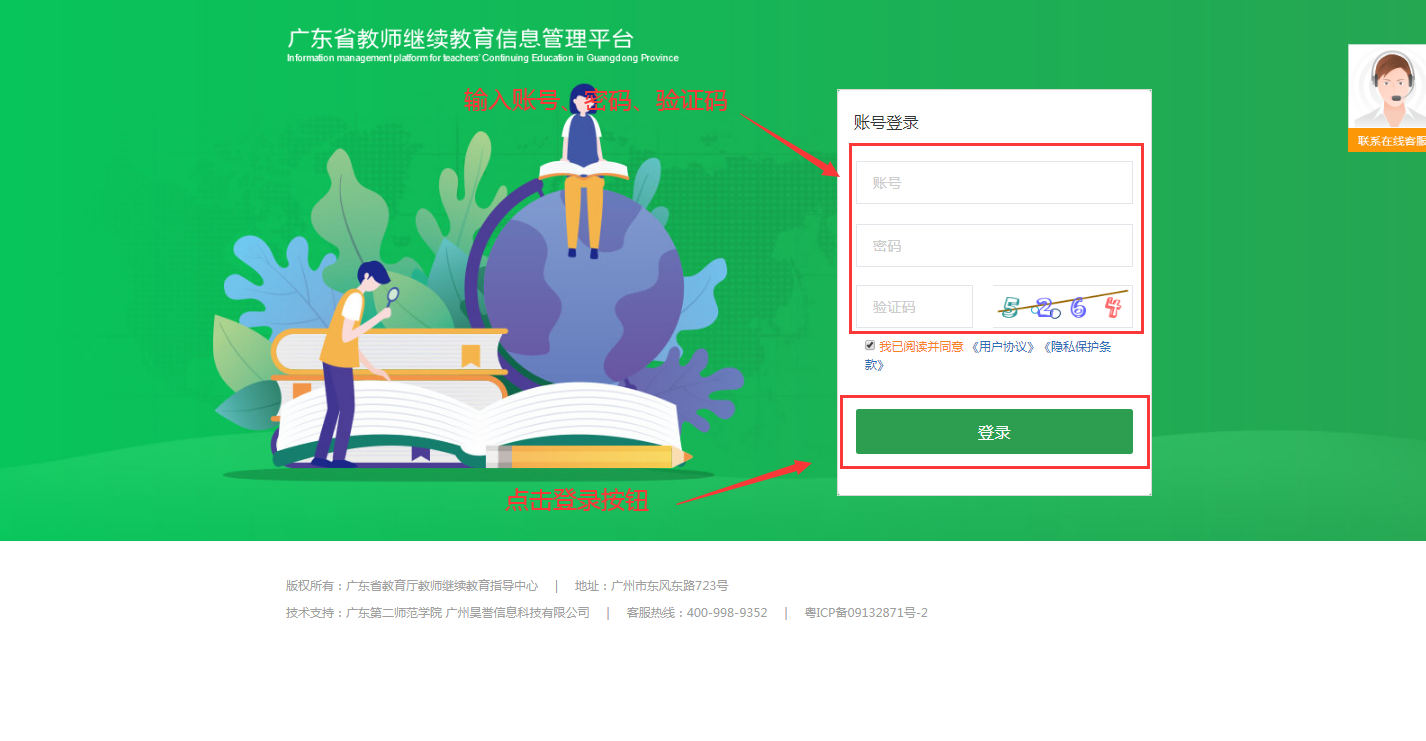 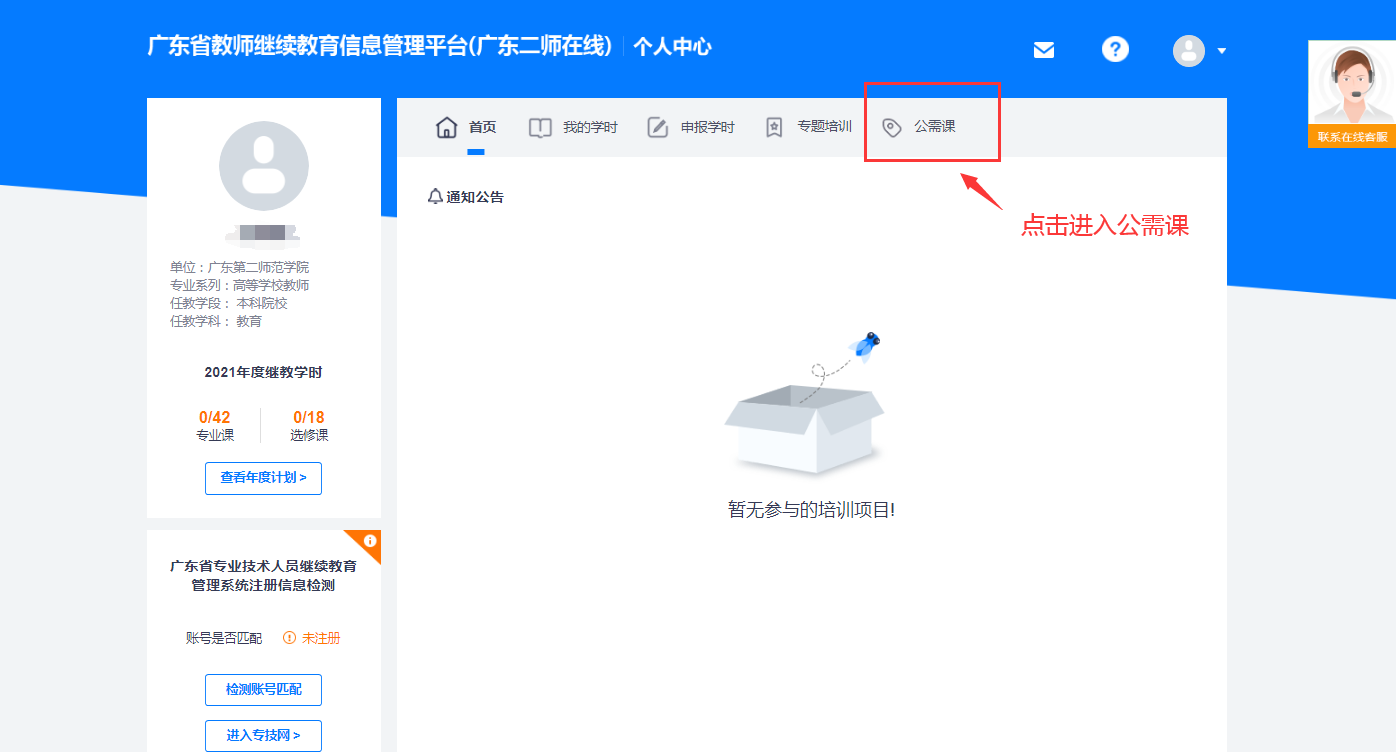 公需课学习自主选课第一步：教师可通过“前往选课”或“立即前往”按钮，进入选课页面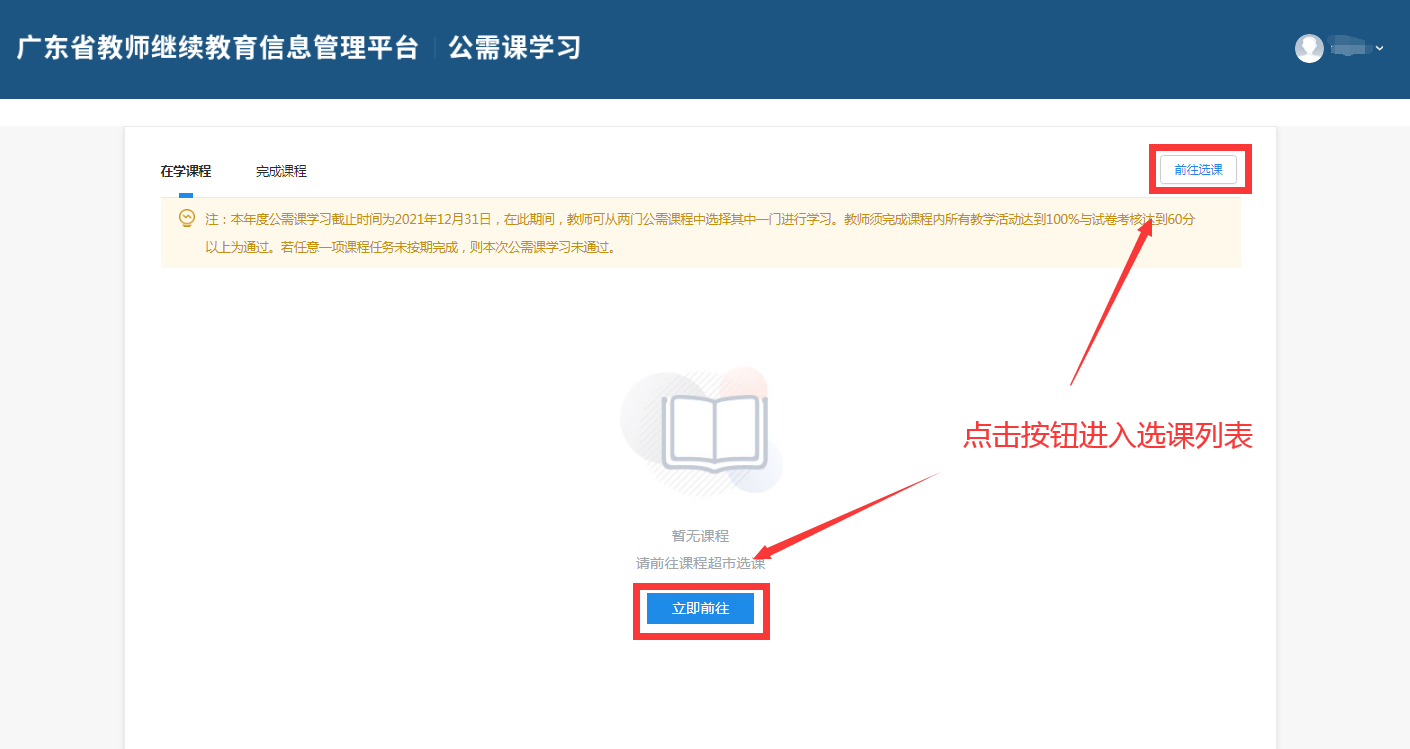 第二步：进入选课页面后，教师选择想要学习的课程点击进入。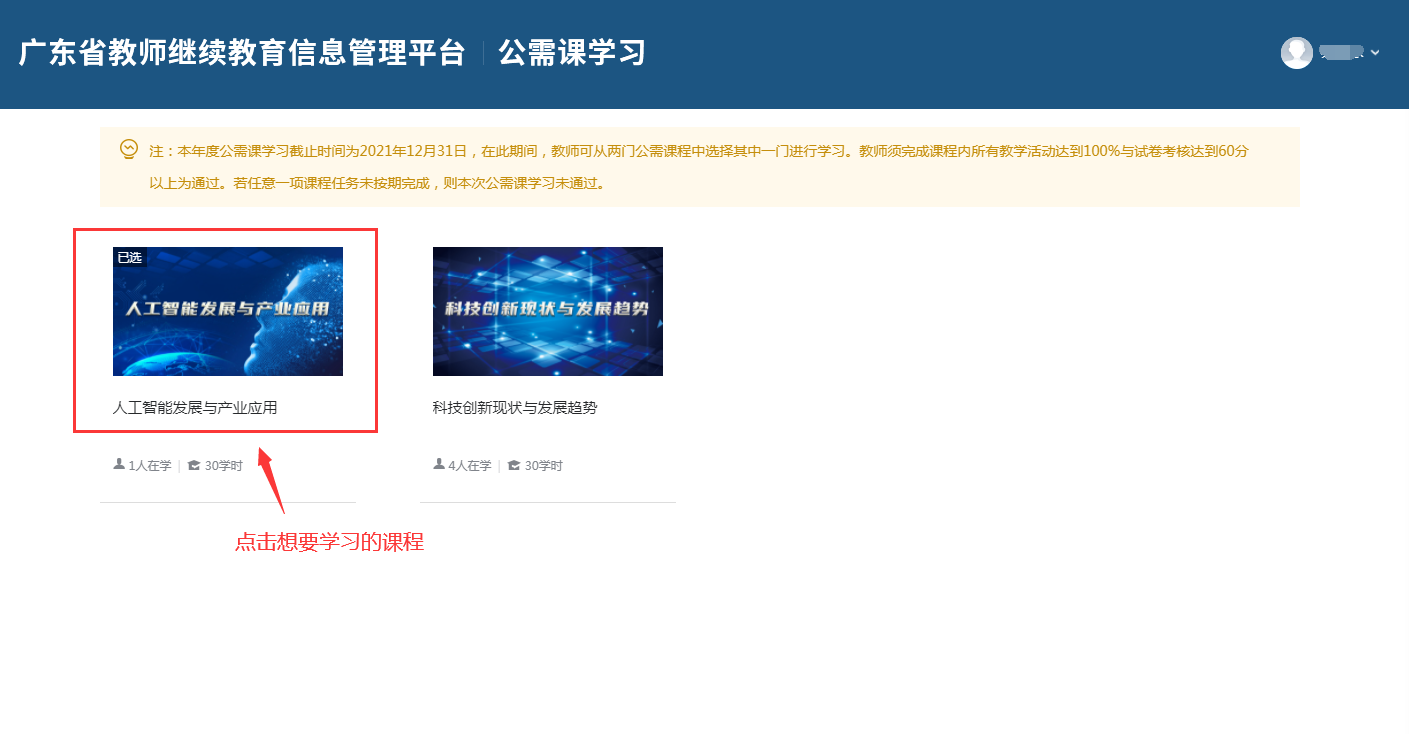 第三步：浏览课程章节列表，点击“选择课程”按钮，确认选课进行学习。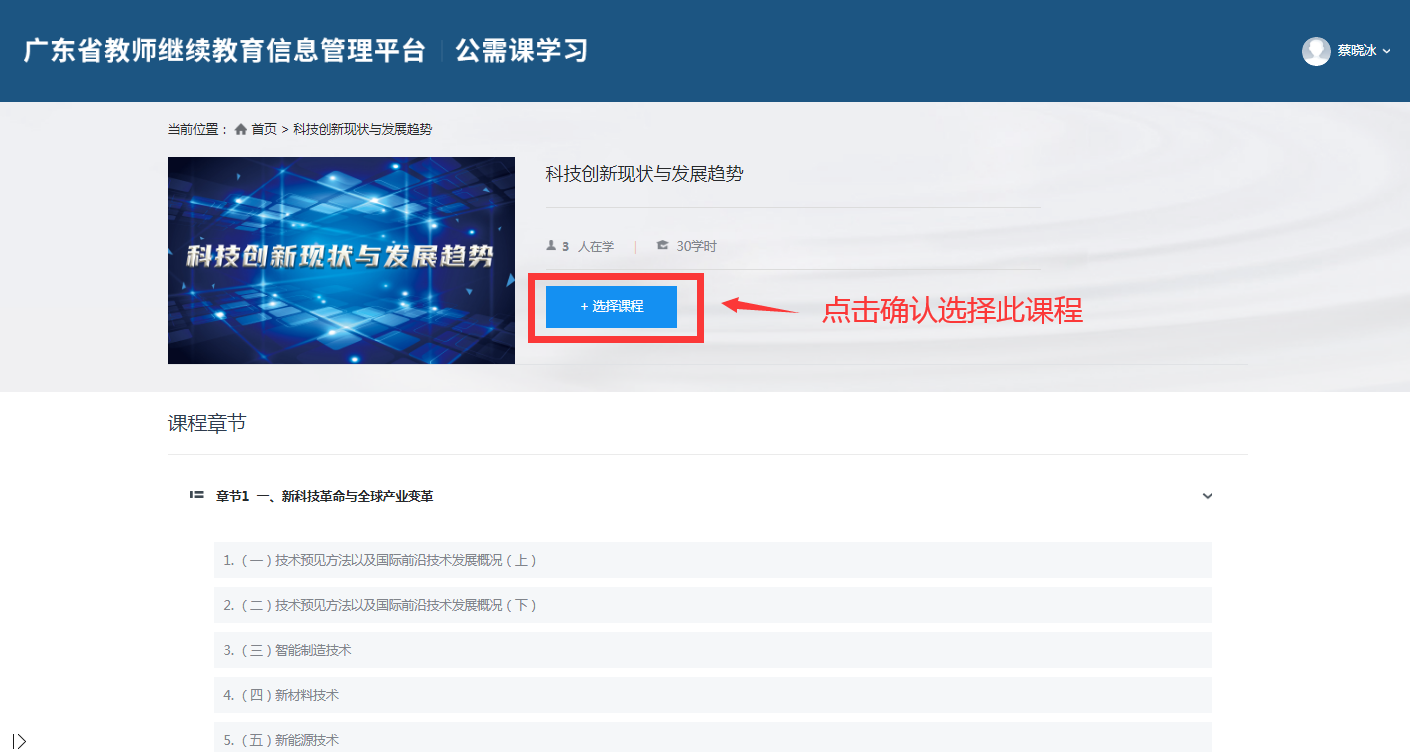 课程学习操作指引：进入公需课学习页面，点击我的课程里的“在学课程”可浏览已选课的课程。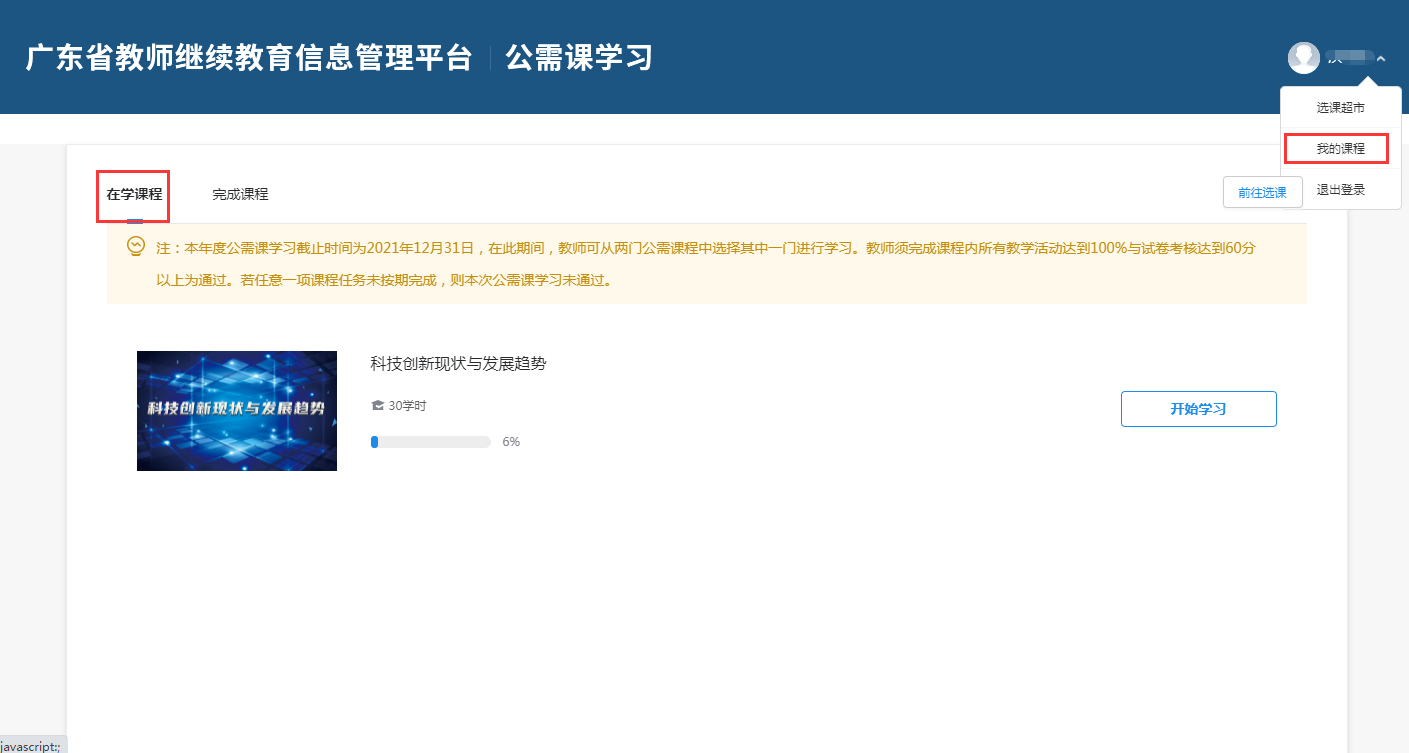 第一步：点击开始学习进入课程详情页。	第二步：选择课程活动，进入学习，并观察完成情况。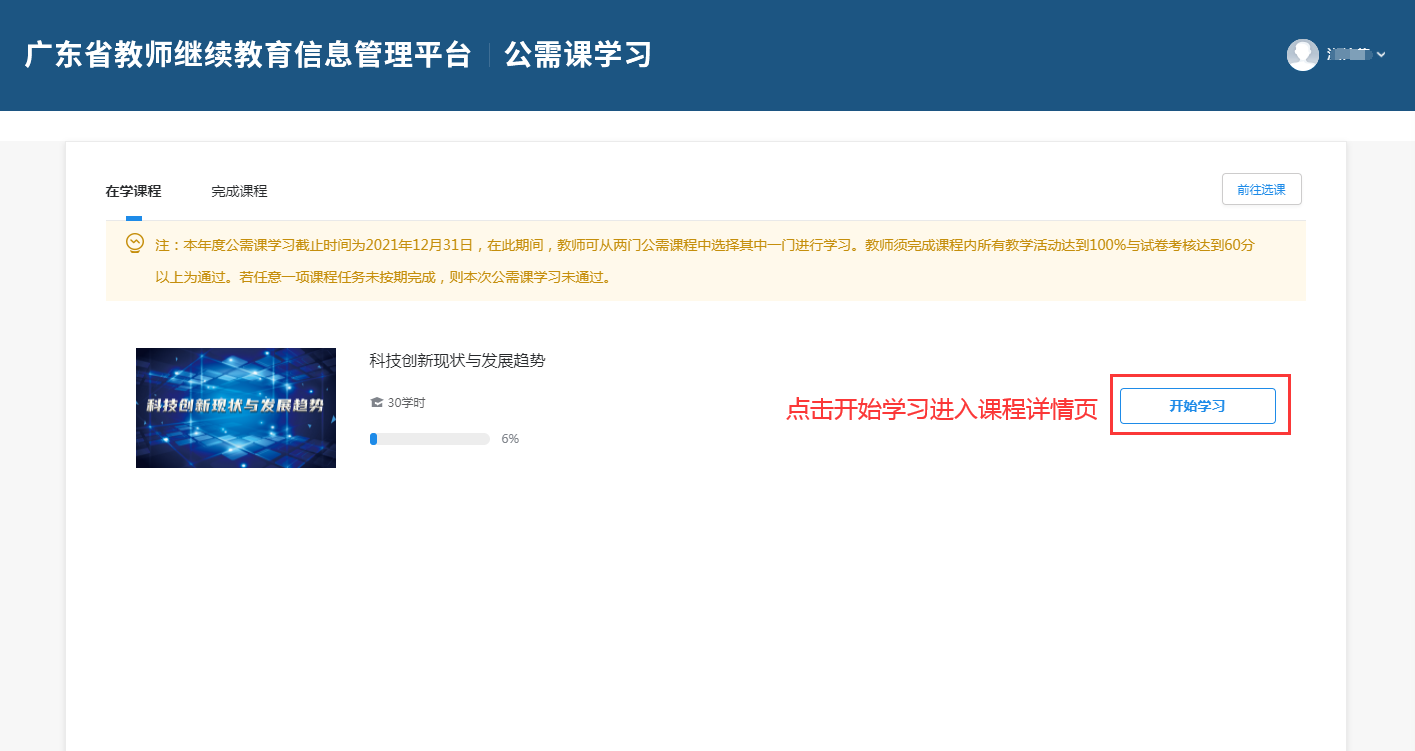 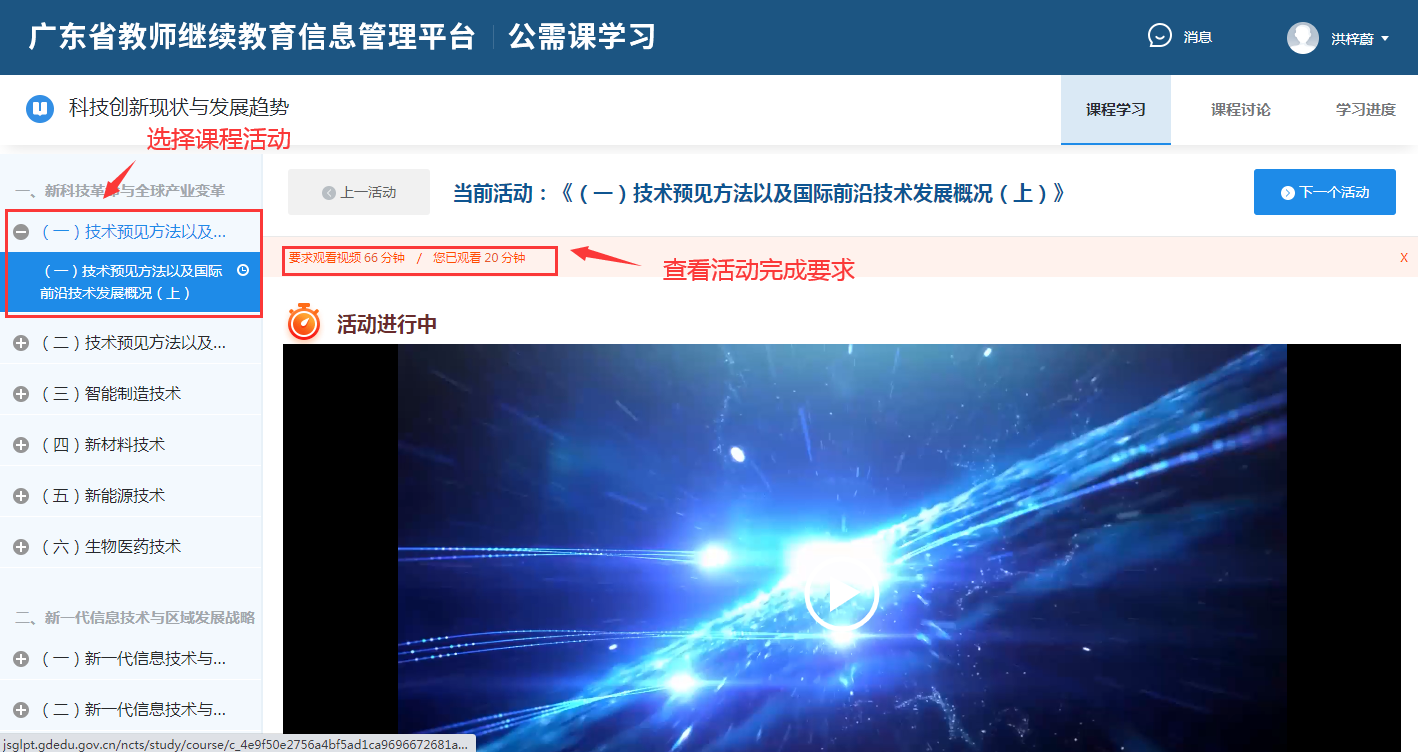 第三步：完成活动进行中弹出的问题。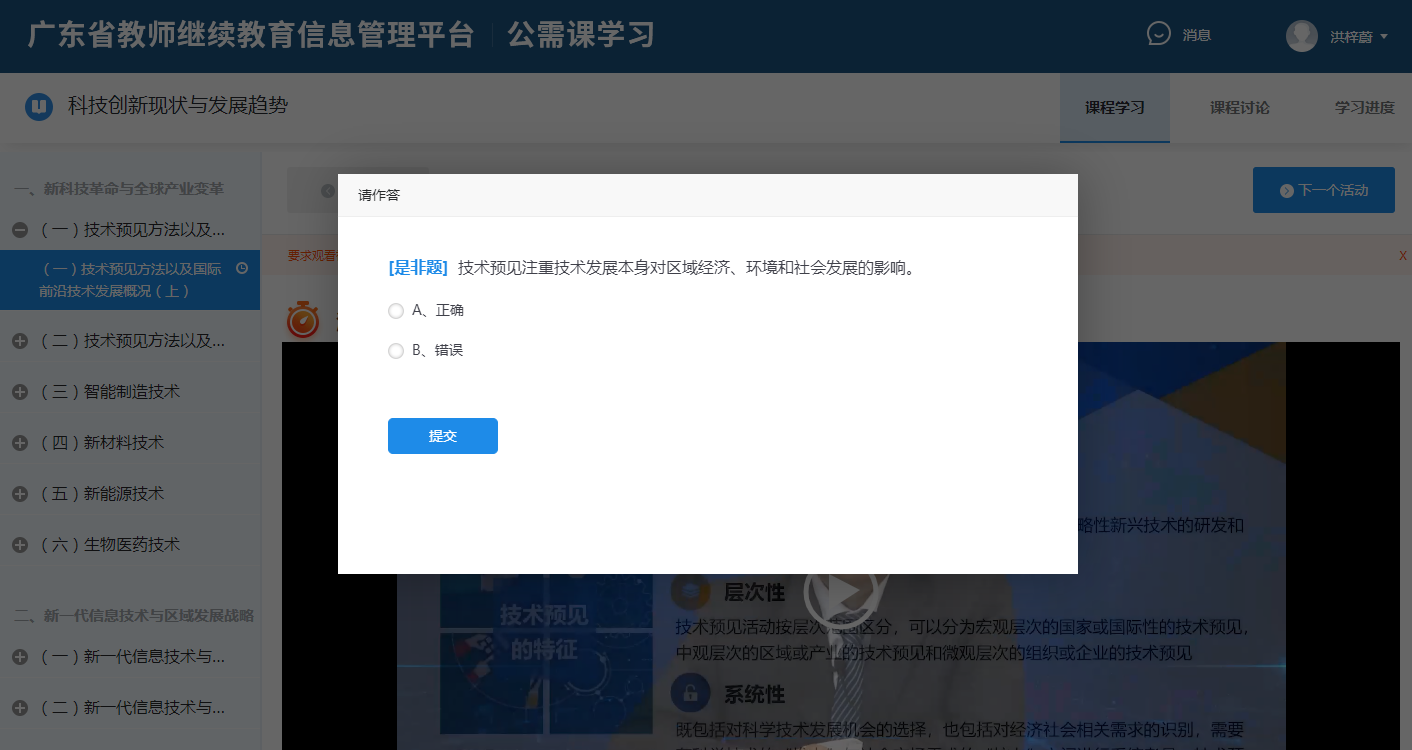 第四步：完成所有课程活动后，点击考核完成试卷考核。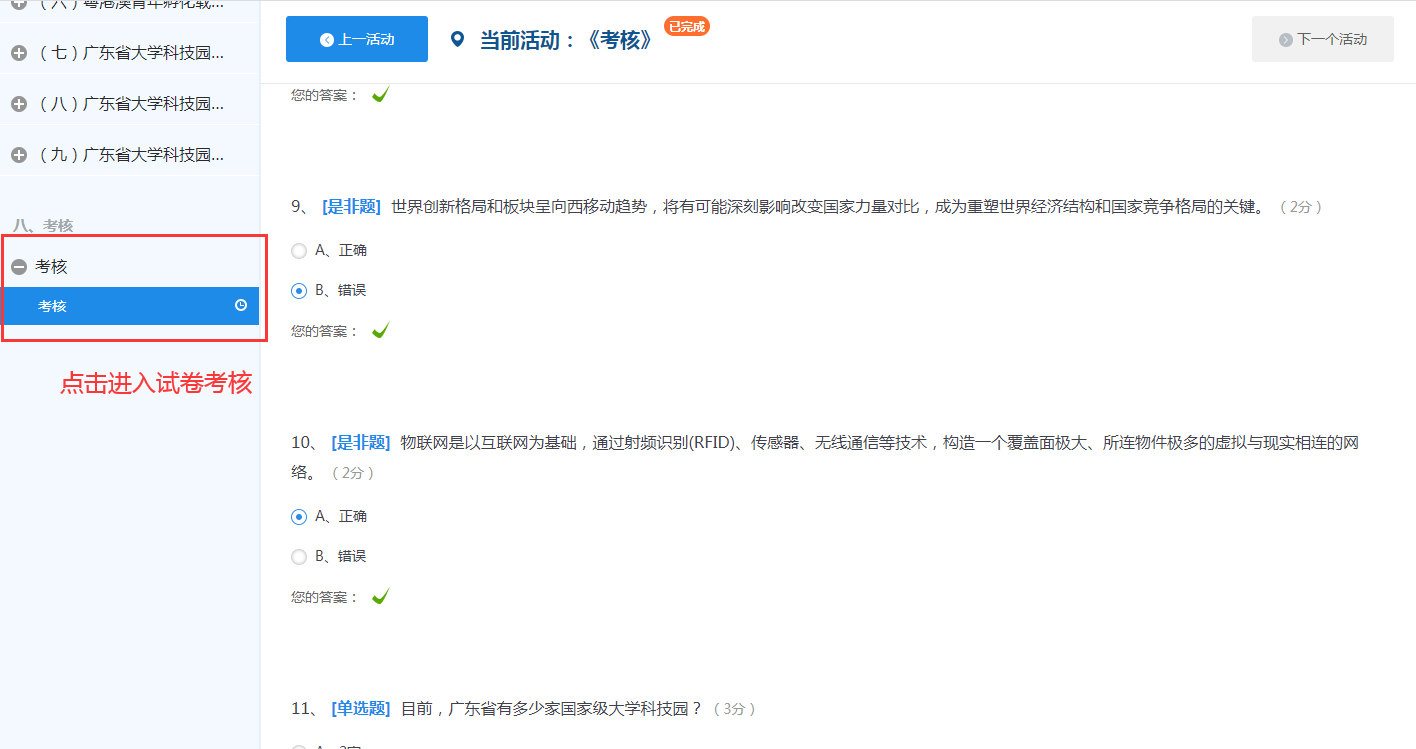 注：需达到60分合格，未达到60分可重复做题，直到达到60分方能考核通过。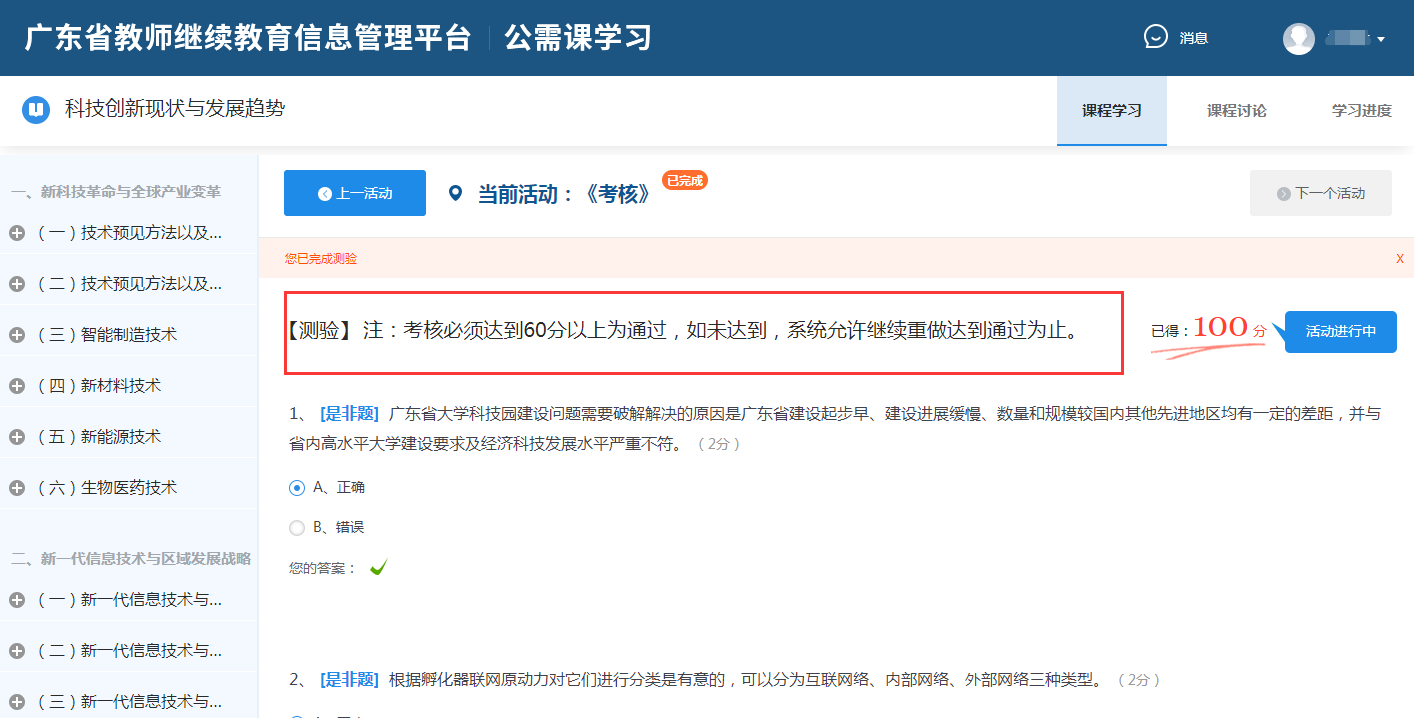 课程讨论	操作指引：进入课程详情页后，点击右上方的课程讨论，进入课程讨论页面。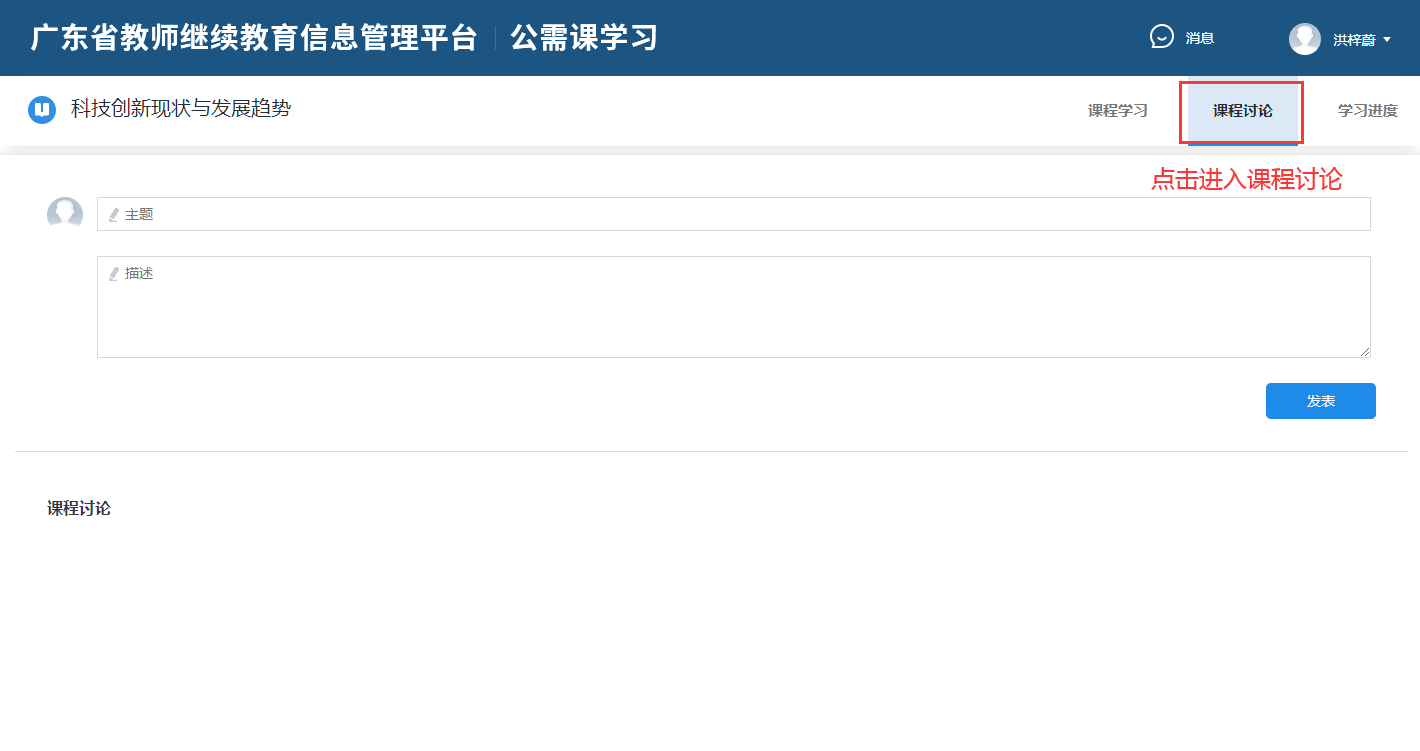 发表课程：输入主题与描述，点击发布按钮。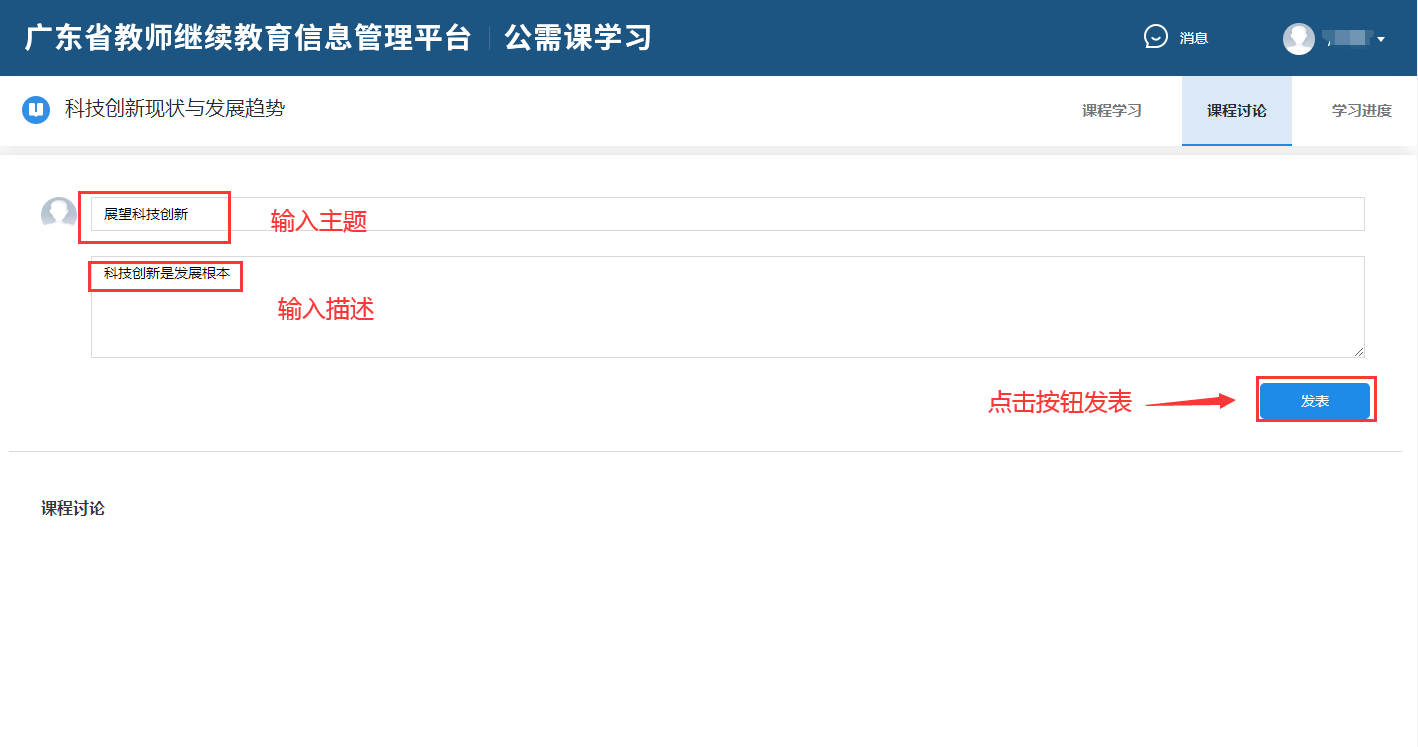 查看学习进度	操作描述：从课程详情页中点击学习进度，可以查看课程完成进度以及课程中各个活动的完成情况。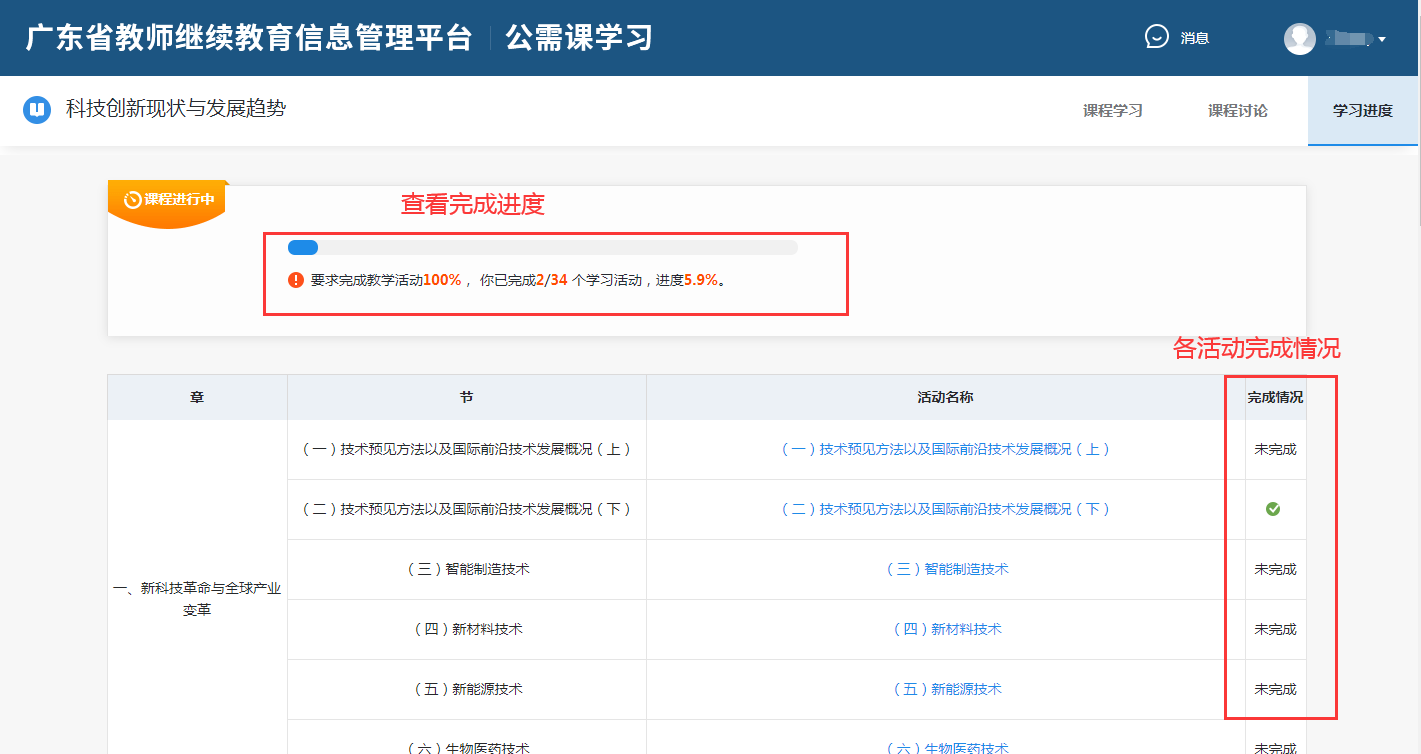 查看已完成课程	操作描述：在公需课学习页，点击“完成课程”可查看已完成的课程。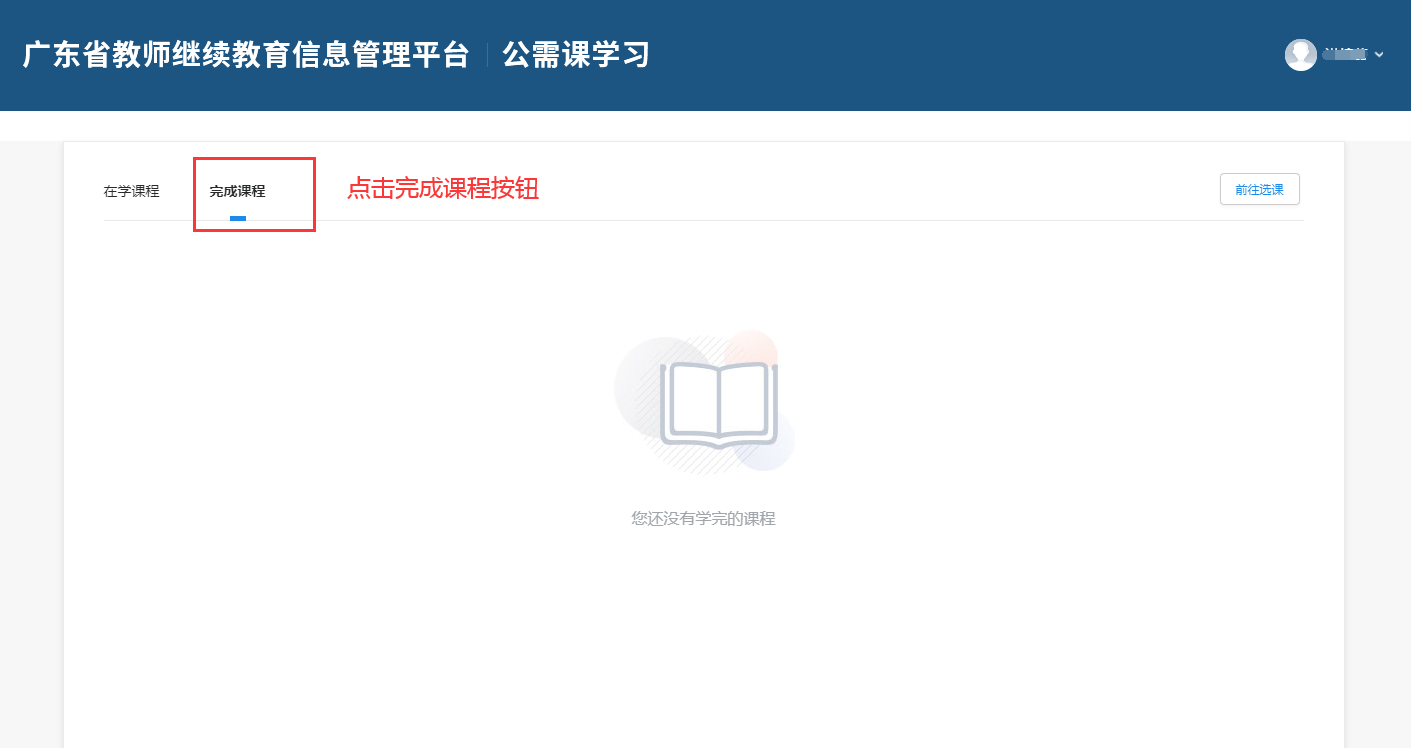 公需课学时说明在公需课学习页面完成所选课程的所有章节学习和考核后，所获得公需课课程学时会自动录入本平台并同步到专技网。学时可在个人中心，“我的学时”以及左侧卡片预览处查看。